Joseph Jimmie BartholomewSeptember 6, 1946 – September 10, 2009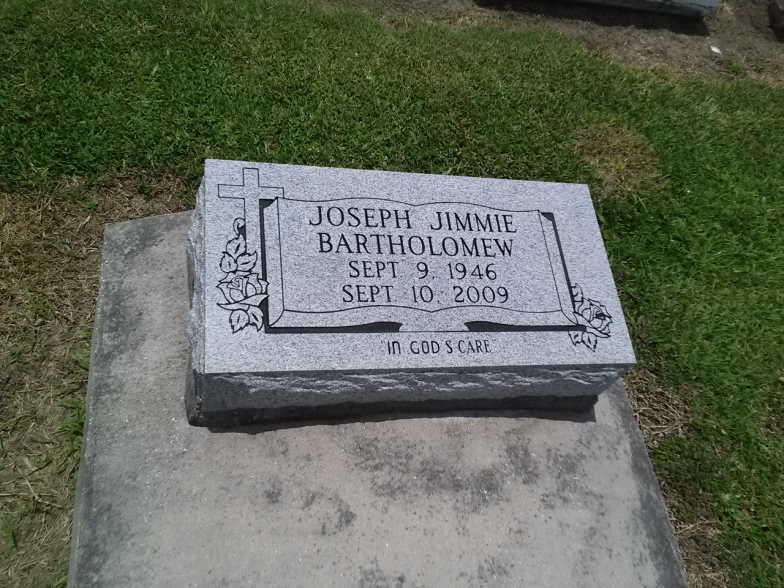 Photo by TMBJoseph "Crackcorn" Jimmie Bartholomew, of Vacherie, LA, on Thursday, September 10, 2009 departed this life. Husband of Amanda and former husband of Wanda Bartholomew. Father of Dametrace, Tiffany, Jamie, Tameika, Lakeya, and Jonas. Brother of Sidney Sr., Herman, Alvin Sr., Joseph George, and Joseph Thomas. Survived by 8 grandchildren, aunts, uncles, nieces, nephews, cousins and friends. Unknown source